ЗаключениеКонтрольно-счётной палаты Дубровского районана отчет об исполнении бюджета Пеклинского сельского поселения Дубровского муниципального района Брянской области за 1 полугодие 2020 годаДубровка 20201. Общие положения.Заключение Контрольно-счётной палаты Дубровского района на отчет об исполнении бюджета муниципального образования  за 1 полугодие 2020 года, подготовлено в соответствии со статьей 264.2 Бюджетного кодекса Российской Федерации, Положением о Контрольно-счётной палате Дубровского района, Стандартом внешнего муниципального финансового контроля 102 «Проведение оперативного контроля за ходом исполнения  решений о бюджете муниципального образования «Дубровский район» на текущий финансовый год и плановый период», пунктом 1.8 Плана работ Контрольно-счётной палаты Дубровского района на 2020 год.Заключение Контрольно-счетной палаты оформлено по результатам оперативного анализа и контроля  за организацией исполнения бюджета в 2020  году, отчетности об исполнении бюджета за 1 полугодие 2020 года.По итогам  1 полугодия  2020  года бюджет исполнен по доходам в сумме  760,2 тыс. рублей,  или  37,6 % к  прогнозным  показателям, по расходам  –  1996,8 тыс.  рублей,  или  37,0  % к утвержденным расходам и   к годовым назначениям  сводной  бюджетной росписи, с дефицитом в сумме 1236,6 тыс. рублей.2. Анализ исполнения доходов бюджета.Доходная часть бюджета за  1 полугодие  2020 года исполнена в сумме  760,2  тыс. рублей, или на  37,6%  к годовому прогнозу поступлений. По сравнению с соответствующим уровнем прошлого года доходы снизились на  95,5 процента. В структуре доходов  бюджета удельный вес налоговых и неналоговых доходов (далее  –  собственных доходов) составил 75,7%, что выше уровня соответствующего периода прошлого года на 54,2 процентного пункта. На долю безвозмездных поступлений приходится  24,3  процента.  Собственные доходы бюджета в сравнении с  аналогичным  отчетным периодом 2019 года снизились на 84,1 %, объем безвозмездных поступлений  снизился на 98,6 процента.Поступления  налоговых и неналоговых доходов  сложились в сумме 575,3 тыс. рублей, или 37,9 % к годовому прогнозу поступлений.Безвозмездные поступления  составили 184,9 тыс. рублей, или 37,0% к годовому прогнозу поступлений.	Налоговые доходы бюджетаЗа 1 полугодие  2020 года в структуре  собственных доходов бюджета на долю  налоговых доходов  приходится 100,0 процента. В абсолютном выражении поступления в бюджет составили575,3  тыс. рублей, или  37,9% годовых плановых назначений.  К соответствующему периоду 2019 года снижение составляет  0,03 процента. Основным налогом, сформировавшим доходную  часть бюджета  за 1 полугодие  2020 года,  является земельный налог. На его долю приходится 75,8% поступивших налоговых доходов.Налог на доходы физических лиц  (НДФЛ) поступил в бюджет в сумме  69,7  тыс. рублей, годовые плановые назначения исполнены на 34,7 процента. Доля НДФЛ в налоговых доходах составила 12,1 процента. К соответствующему периоду 2019 года поступления снизились на 24,8 тыс. рублей, или на 26,2  процента.Налог на совокупный доход  (единый сельскохозяйственный налог) поступил в сумме 50,4  тыс. рублей. Годовые плановые назначения исполнены на  57,3  процента. Удельный вес данной подгруппы доходов в структуре налоговых доходов составляет 8,8 процента.  На  долю  налога на имущество приходится  3,4% налоговых доходов. Объем поступлений составил  19,4  тыс. рублей, или  7,8% годовых плановых назначений. Темп роста по сравнению с аналогичным периодом прошлого года  увеличился в 3,9 раза,  или  на 14,5  тыс. рублей.Земельный налог поступил в сумме 435,8 тыс. рублей. Годовые плановые назначения исполнены на 44,5  процента. Удельный вес в структуре налоговых доходов составляет 75,8 процента.  Темп роста по сравнению с аналогичным периодом прошлого года – 106,4 процента.Безвозмездные поступленияЗа  1 полугодие  2020 года кассовое исполнение безвозмездных поступлений составило  184,9  тыс. рублей, или  37,0 % утвержденных годовых назначений. По сравнению с аналогичным периодом 2019 года общий объем   безвозмездных поступлений снизился на 98,6 процента. Наибольший объем в структуре безвозмездных поступлений  –  43,2 % занимают  субсидии (на обустройство и восстановление воинских захоронений) – 79,9  тыс. рублей, или  28,6 % плановых назначений.Субвенции  на осуществление первичного воинского учета за отчетный период поступили в сумме  40,4 тыс. рублей,  что составило  50,0  % годового плана и  101,8% к уровню  аналогичного периода 2019 года.Кассовое исполнение  межбюджетных трансфертов  сложилось в сумме  29,6  тыс. рублей, что составляет  42,3 % годовых плановых назначений и 84,8 % к уровню поступлений за 1 полугодие 2019 года.Дотации на выравнивание бюджетной обеспеченности поступили в сумме 35,0 тыс. рублей, что составляет 50,0% утвержденных назначений Администрирование налоговых, доходов и безвозмездных поступлений  за 1 полугодие  2020 года  осуществляла  Пеклинская сельская администрация. Сведения о поступлении доходов за  1 полугодие  2020 года представлены в  таблице.(тыс. рублей)3. Анализ исполнения расходов бюджета.Объем расходов  на 2019 год, утвержденный Решением Пеклинского сельского Совета народных депутатов  от 16.12.2019 № 41 «О бюджете Пеклинского сельского поселения Дубровского муниципального района Брянской области на 2020 год и на плановый период 2021 и 2022 годов» составляет 5400,0  тыс. рублей. Исполнение расходов бюджета за 1 полугодие 2020 года составило 1996,8  тыс. рублей, что  соответствует 37,0 % объемов уточненной бюджетной росписи. К уровню расходов аналогичного периода прошлого года отмечено снижение на 77,2 процента.Информация об исполнении расходов бюджета в разрезе разделов бюджетной классификации расходов представлена в таблице.Тыс. рублей                                                                                                                                                                 Исполнение расходов бюджета за 1 полугодие 2020 года осуществлялось по восьми разделам бюджетной классификации. Наибольший удельный вес в расходах  бюджета занимают расходы по разделу: «Жилищно-коммунальное хозяйство»  –  53,6 %, или  1070,9  тыс. рублей. Проведенный анализ исполнения расходов бюджета по разделам, подразделам классификации расходов показал, что кассовое исполнение отсутствует по разделу 03 «Национальная безопасность и правоохранительная деятельность». По разделу  01 «Общегосударственные вопросы»  за 1 полугодие 2020 года исполнение расходов составило 706,4 тыс. рублей,  или 39,7% утвержденных сводной бюджетной росписью расходов. Доля расходов по разделу в общей структуре расходов бюджета составила 35,4 процента. К соответствующему периоду 2019 года расходы снизились  на 74,5 процента.По разделу  02 «Национальная оборона»  расходы бюджета за 1 полугодие 2020  года сложились в сумме 37,6 тыс. рублей,  или 46,5 % объема расходов, предусмотренных уточненной бюджетной росписью. К аналогичному периоду 2019 года расходы увеличились на 20,5 процента. Удельный вес расходов по разделу в общей структуре расходов бюджета составил 1,9 процента. Структура раздела представлена одним подразделом 02 03 «Мобилизационная и вневойсковая подготовка». Средства направлены на осуществление полномочий сельскими поселениями по первичному воинскому учету на территориях, где отсутствуют военные комиссариаты.По разделу  04 «Национальная экономика»  расходы бюджета за 1 полугодие 2020 года сложились в сумме 77,8 тыс. рублей,  или 63,8 % объема расходов, предусмотренных уточненной бюджетной росписью. Удельный вес расходов по разделу в общей структуре расходов бюджета составил 3,9 процента. Средства направлены на страхование гидротехнического сооружения и расчета размера вероятного вреда, в результате аварии.По разделу  05 «Жилищно-коммунальное хозяйство»  расходы бюджета за 1 полугодие 2020 года составили 1070,9 тыс. рублей, или 32,8 % объема расходов, предусмотренных уточненной бюджетной росписью на год. Темп роста к аналогичному периоду 2019  года составляет 89,6 процента. Доля расходов раздела в общей структуре расходов – 53,6 процента.По разделу  07 «Образование»  расходы бюджета на 2019 год утверждены в сумме 5,0 тыс. рублей. Кассовое исполнение за 1 полугодие 2020 года составляет 100,0% утвержденных назначений. По разделу  10 «Социальная политика»  на 2020 год расходы бюджета утверждены уточненной бюджетной росписью в объеме 68,3 тыс. рублей. Кассовое исполнение за 1 полугодие 2020 года составило 50,0% утвержденных расходов, или 34,1 тыс. рублей. Расходы представлены одним подразделом 1001 «Пенсионное обеспечение».По разделу  11 «Физическая культура и спорт»  на 2020 год расходы бюджета утверждены уточненной бюджетной росписью в объеме 50,0 тыс. рублей. Кассовое исполнение за 1 полугодие 2020 года составило 100,0% утвержденных расходов.Дефицит (профицит) бюджета и источники внутреннего финансирования дефицита бюджетаРешением первоначально бюджет на 2020 год утвержден сбалансирований, по доходам и расходам  в сумме  2019,4 тыс. рублей. В  отчетном периоде внесены  изменения дефицит утвержден в сумме 3380,6 тыс. рублей. В состав источников внутреннего финансирования дефицита  бюджета включены остатки средств на счетах по учету средств бюджета.На начало отчетного периода остаток средств на счете составлял 3380,6 тыс. рублей. За анализируемый период остаток средств на счете снизился и  по состоянию на 1 июля 2020 года составил 2144,0 тыс. рублей.Анализ исполнения резервного фонда Пеклинской сельской администрацииРешением о бюджете на 2020 год размер резервного фонда установлен в сумме 10,0 тыс. рублей. В отчетном периоде корректировка плановых назначений и  расходование ассигнований  резервного фонда не осуществлялись.ВыводыПредставленная к внешней проверке отчетность об исполнении бюджета, по составу отчетности соответствует требованиям, установленным Инструкцией о порядке составления и представления годовой, квартальной и месячной отчетности об исполнении бюджетов бюджетной системы Российской Федерации, утвержденной приказом Минфина России от 28.12.2010 № 191н. ПредложенияНаправить заключение Контрольно-счетной палаты  Дубровского района  на отчет об исполнении бюджета Пеклинского сельского поселения Дубровского муниципального района Брянской области за 1 полугодие 2020 года Главе муниципального образования.И.о председателя 					Н.А. Дороденкова НаименованиеИсполнено1 полугодие 2019 Утверждено2020Исполнено1 полугодие 2020 % исполнения2020/2019Собственные  доходы,  всего.3623,91519,0575,337,915,9налоговые доходы:575,51519,0575,337,999,9- НДФЛ94,5201,069,734,773,8- единый с/х налог66,488,050,457,375,9- Налог на имущество 4,9250,019,47,83,9 раза- Земельный налог409,7980,0435,844,5106,4неналоговые доходы:3048,40,00,00,00,0- Доходы от продажи земельных участков находящихся в собственности поселения3048,40,00,00,00,0Безвозмездные поступления:13235,1500,4184,936,91,4- дотации:60,570,035,050,057,9на выравнивание60,570,035,050,057,9субсидии0,0279,579,928,60,0на обустройство и восстановление воинских захоронений, находящихся в государственной собственности0,0279,579,928,60,0- субвенции:39,780,940,450,0101,8на осуществление первичного воинского учета39,780,940,450,0101,8- межбюджетные трансферты34,970,029,642,384,8- Прочие безвозмездные поступления 13100,00,00,00,00,0Итого16859,02019,4760,237,64,5НаименованиеРазделИсполнено1 полугодие2019Утверждено на 2020Уточненона 2020Сводная бюджетная росписьИсполнено1 полугодие 2020Общегосударственные вопросы01948,71395,61777,91777,9706,4Национальная оборона0231,280,980,980,937,6Национальная безопасность и правоохранительная деятельность030,01,020,020,00,0Национальная экономика0413,92,0122,0122,077,8Жилищно-коммунальное хозяйство051195,3407,53260,93260,91070,9Образование075,05,05,05,05,0Культура, кинематография08265,015,015,015,015,0Социальная политика1026,762,468,368,334,1Физическая культура и спорт11100,050,050,050,050,0Итого2585,82019,45400,05400,01996,8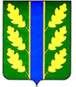 